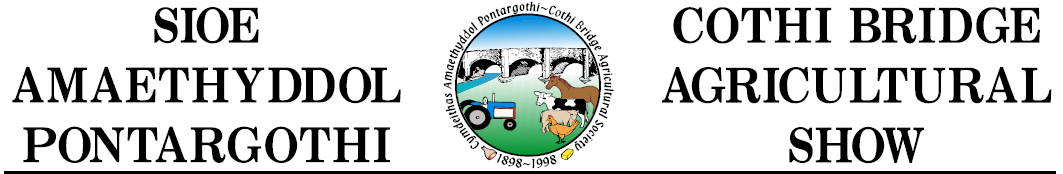 www.cothibridgeshow.cymruWyn HindsSponsorship & Advertising Co-ordinatorLlys Egwad, Llanegwad,Carmarthen, SA32 7NJhinds007@btinternet.com(01267) 290422Dear Sir/Madam,Re: Cothi Bridge Agricultural Society – Annual Show, Saturday 26th May 2018 The time of our annual show is quickly approaching and following the success of last year’s show we are again notifying potential sponsors of the opportunity to support the show and be present at this year’s event.   We appreciate the support given by our sponsors over many years and hope that you will consider supporting the Show in 2018. The following packages are available.Sponsorship:£50.00                 – Free show entry for one, lunch for one and a free catalogue.£50.00 to £99.00 – Free show entry for two, lunch for two and a free catalogue.£100.00 and over – Free show entry for four, lunch for two and two free catalogues.I hope that you will be able to visit our Show in 2018 and witness the varied competitions and events on offer and experience our hospitality. We appreciate you giving time to consider the letter and hope you will be able to use this opportunity to support the show and promote your business.Your support is greatly appreciated.Yours faithfully,Wyn Hinds (Sponsorship & Advertising Co-ordinator). 